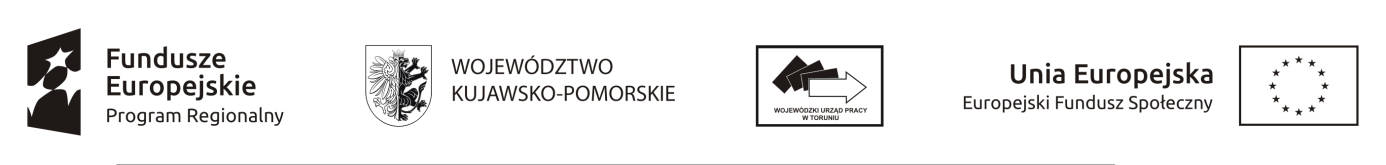 Załącznik nr 25 do Regulaminu konkursu: Oświadczenie współmałżonka wnioskodawcyOŚWIADCZENIEwspółmałżonka wnioskodawcyJa………………………………………………...……………………...……(imię i nazwisko współmałżonka wnioskodawcy) zamieszkały (a)………………………….……………………………………………legitymujący (a) dowodem osobistym seria…………………………...…..nr……………… wydanym przez …………………………………….……dnia…………………..wyrażam zgodę na zaciągnięcie zobowiązania z Europejskiego Funduszu Społecznego w ramach Regionalnego Programu Operacyjnego Województwa Kujawsko-Pomorskiego, Poddziałanie 8.5.2 Wsparcie outplacementowe przez żonę/męża*………………..………………………………………………………………….……………………, dnia ………………..……….. r.(miejscowość)								……………………………………………………								(czytelny podpis współmałżonka)*niepotrzebne skreślić